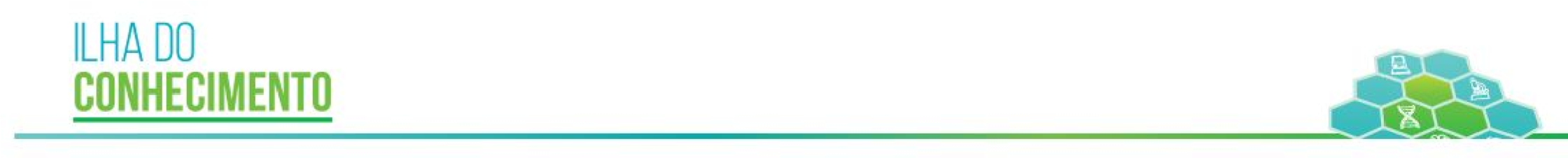 Ciência et al. (​Conteúdos repletos de informações científicas​​) O que é: Seção temática de formato livre com objetivo de abordar assuntos/conteúdos que despertem a curiosidade do público (ex: origem da vida, buracos negros), atualidades relevantes à sociedade que estejam em alta (ex: transmissão de doenças, sexualidade), conceitos de ciência do ensino básico de uma forma original ou atualizada (ex: cadeias alimentares, gravidade) e/ou notícias do mundo científico (ex: um novo relatório com conclusões alarmantes, ou um grande feito médico). Deve ser baseado em consultas bibliográficas e evidências científicas, mas com uma linguagem acessível, voltada ao público em geral. O material deve ser original, produzido para a Ilha do Conhecimento, e não pode conter trechos plagiados e/ou infringir direitos autorais.Formato: Serão bem-vindos conteúdos nos mais diversos gêneros e formatos. Exemplos:Textos​: artigos, ensaios, editoriais, reportagens, notícias e entrevistas;Imagens: fotos, desenhos, infográficos, sequência de imagens na forma de história em quadrinhos;Vídeos​: documentário, vlog, stop motion, dramatização, entrevistas.(Caso queira enviar seu conteúdo em um formato diferente dos apresentados, entre em contato com a gente!)Veja nossas publicações dessa seção para entender melhor e se inspirar! http://ilhadoconhecimento.com.br/ciencia-et-al/Deve conter: Estes requisitos são necessários independente do formato escolhido para o seu material. Ainda que escolha um formato que não seja em texto (como vídeo, por exemplo), por favor envie um documento de texto contendo os seguintes elementosTítulo​: Atrativo e curtoSubtítulo: Frase curta que sintetize o assunto principalDestaques: Listar aproximadamente 3 frases que resumam as principais informações do conteúdo enviadoMaterial​ em si: (texto, vídeo, imagem, etc.)Em relação ao tamanho*:Textos: trabalhar com os limites de 500 a 2.000 palavras;Vídeos: evitar duração maior que 10 minutos;*Caso o material exceda os limites propostos, podemos considerar a possibilidade de dividi-lo em duas ou mais partes e publicá-los no formato de série.Outros formatos podem ter tamanhos e limites decididos em contato com a equipe (via e-mail). Imagens​: São muito importantes por facilitarem o entendimento, bem como chamarem maior atenção do nosso público-alvo. Pode ser uma imagem que ilustre o assunto principal do seu texto, de autoria própria, ou mesmo de outras fontes.Sugira a posição que a imagem deve ser inserida no seu texto. O importante é que a sua imagem:Apresente fonte/crédito (informar caso seja de autoria própria);Esteja em português;Apresente um título curto;Apresente uma descrição; Apresente uma descrição expandida, que será utilizada como base para a leitura por apps de acessibilidade;Seja anexada ao e-mail, em formato jpeg, em boa qualidade (preferencialmente resolução não menor que 400x300 pixels e 72dpi; caso qualidade estiver ruim a imagem poderá não ser utilizada).Vídeos:​ (Opcional, variável de acordo com o formato escolhido, pode ser o material em si ou ainda complementar a um texto, por exemplo). Link para o vídeo, referência aos créditos de autoria. Em caso de incluir vídeos de gravação própria, a equipe IDC pode ser responsável pela edição; entre em contato conosco por e-mail para discutir o procedimento necessário. Em geral é recomendado que os vídeos sejam feitos com câmera filmadora a uma distância máxima de 1,5 metros. Os vídeos devem ser enviados em formato .MP4 ou .MOV com qualidade Full HD (1080 pixels). Caso não seja possível utilizar câmeras filmadoras, pode-se utilizar o celular. Pedimos que a gravação seja feita na horizontal respeitando a distância máxima e qualidade descritas acima. Glossário:​ Definição​ e/ou, preferencialmente, explicação curta e objetiva de termos técnicos e específicos de acordo com o sentido empregado no material produzido. Os termos do glossário devem estar em destaque em sua primeira ocorrência no texto. Sugestão de Tags: Sugestão de palavras-chave que ajudem a classificar seu material junto aos demais publicados no site. Utilizamos tags da área em geral (como “neurociência” ou “saúde”), termos inerentes a ela (como “sinapse” ou “tumor”) e ainda específicos (como “serotonina” ou “linfoma”). Mandar separadas por vírgulas (ex: pesquisa, câncer, história)Fontes consultadas​: Bibliografia como livros didáticos, paradidáticos, de divulgação; artigos científicos; vídeos/documentários; sites/blogs/links; reportagens/matérias ou artigos jornalísticos; etc.; usar os seguintes modelos de citação:Para artigos em periódicos: Artigo científico intitulado “[Nome do artigo]”, publicado na revista [Nome da revista] em [ano da publicação], de autoria de [Sobrenome, N.; Sobrenome, N.; Sobrenome, N.; e colaboradores].Ex.: Artigo científico intitulado “The gracefully aging immune system”, publicado na revista Science Translational Medicine em 2013, de autoria de Boraschi, D. e colaboradores.Para livros: Livro “[Nome do livro]”, de autoria de [Sobrenome, N.; Sobrenome, N.; Sobrenome, N.; e colaboradores], publicado pela editora [Nome da editora] em [Ano da publicação]. [Número da edição]a ed.Ex.: Livro “A vida dos vertebrados”, de autoria de Pough, F.; Janis, C.; e Heiser, J., publicado pela editora Atheneu Editora São Paulo em 2008. 4a ed.Para dissertações e teses: Dissertação/Tese de Mestrado/Doutorado defendida na [Nome da instituição onde foi defendida], no ano de [Ano da defesa], intitulada [“Título da tese/dissertação”], de autoria de [Sobrenome, N.]	Ex.: Dissertação de Mestrado defendida no Instituto de Biociências da Universidade de São Paulo, no ano de 2016, intitulada “Caracterização do dimorfismo intrassexual masculino de Doryteuthis plei (Mollusca: Cephalopoda) como base para compreensão dos mecanismos de competição espermática em lulas”, de autoria de Apostólico, L. H.Para notícias de jornais, revistas e outras plataformas on-line: Matéria no [nome do Jornal/Revista/Plataforma online] intitulada “[Nome da matéria]”, publicada em [Data da publicação]. (Website)Ex.: Matéria no site G1 intitulada “Desmatamento da Amazônia em abril foi o maior em 10 anos, diz instituto” publicada em 18/05/2020. (Website).Matéria no site do IBGE (Instituto Brasileiro de Geografia e Estatística) intitulada “Expectativa de vida dos brasileiros aumenta para 76,3 anos em 2018”, publicada em 28/11/2019. (Website).Para sites institucionais: Site do(a) [Nome do site/instituição] (Website)Ex.: Site do Projeto Sirius. (Website).Para podcasts: Podcast do canal [Nome do podcast], episódio [Número e/ou título do episódio]. (Website)Ex.: Podcast do canal Naruhodo, episódio #146: Por que precisamos falar sobre vacinas? . (Website).Para vídeos em plataformas on-line: Vídeo “[Nome do vídeo]”, de autoria de [Nome do autor ou canal]. (Website).Ex.:Vídeo “Existe perigo na vacina?”, de autoria do canal Nerdologia. (Website)Vídeo “Você sabe o que é imunização de rebanho?”, de autoria do Ministério da Saúde. (Website).Para relatórios, guias, manuais ou documentos institucionais: [Relatório/Guia/Manual] do(a) [Nome da instituição], intitulado “[Nome do documento]”, publicado em [Ano de publicação]. (Website)Ex.: Relatório do IPCC - Painel Intergovernamental sobre Mudanças Climáticas, intitulado “Special Report on the Ocean and Cryosphere in a Changing Climate”, publicado em 2019. (Website)Dados do autor:​ nome do(s) autor(es), foto e e-mail.​	 (Caso não tenha ou não queira divulgar o CV Lattes, indicar outra fonte de informações profissionais, como GoogleMyCitations, Researcher ID, ORCID, LinkedIn, ResearchGate, Facebook, etc. Este endereço será publicado junto ao material em um link “sobre o autor”; o e-mail é apenas para uso interno do Projeto e não será divulgado).Breve descrição do autor (formação, atuação e interesses): A descrição será apresentada nas redes sociais, como forma de mostrar e valorizar os colaboradores. É uma descrição informal, onde você pode falar sobre sua formação e especialidades, mas também seus interesses e motivações. Pode ser feita em formato de vídeo, com curta duração (máximo 1 minuto), ou em formato de texto (cerca de 50 palavras), acompanhado de uma foto do colaborador para ser utilizada na produção da postagem. O texto pode ser inserido abaixo. A foto deve ser enviada em anexo. No caso dos vídeos, pedimos que seja enviado por email ou que seja feito o upload na nuvem de sua preferência, cujo link de compartilhamento pode ser enviado para nossa equipe por email.Ex.: Fernando Mecca é biólogo, professor e cientista. Entre as áreas que mais lhe interessam estão a evolução e as ciências do comportamento, e especial nos casos em que a biologia e apsicologia se encontram para explicar a mente humana.Perfil no Linkedin, Lattes e/ou Instagram: Gostaríamos de poder marcá-lo(s) no post que será feito sobre o(s) colaborador(es).ASSINATURA DO TERMO DE AUTORIZAÇÃO: O termo de autorização enviado por nossa equipe à você(s) deve ser impresso, assinado pelo(s) colaborador(es), digitalizados e enviados de volta à nossa equipe junto com o material para publicação.  AUTORIZAÇÃO DE IMAGEM E ÁUDIO:  Caso nos envie material em formato de vídeo, também é necessário imprimir e assinar os termos de autorização de uso de imagem e áudio, digitalizar e enviar de volta à nossa equipe.Lista para preenchimento/checklist, conforme instruções acima: Título​SubtítuloDestaquesMaterial em si​ GlossárioSugestão de TagsFontes consultadas/referênciasAnexos (Opcional)Enviar vídeos e/ou imagens complementares anexados ao texto e como arquivos separados)​Dados do autor (com e-mail e foto)Breve descrição do autorPerfil do Linkedin, Lattes e/ou Instagram